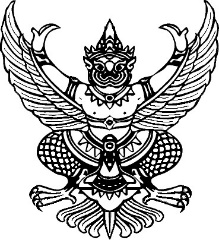 ประกาศมหาวิทยาลัยสุโขทัยธรรมาธิราชเรื่อง โครงการวิจัยที่ได้รับทุนวิจัยสร้างองค์ความรู้เพื่อพัฒนาประเทศ 15,000 บาท/ อาจารย์ประจำ 1 คน 
ของสาขาวิชา/หน่วยงาน ประจำปีงบประมาณ พ.ศ. 2565________________________________	 อาศัยอำนาจตามความในข้อ 12(1) ข้อ 12(3) ข้อ 12(2) และข้อ 14 แห่งประกาศมหาวิทยาลัย-
สุโขทัยธรรมาธิราช เรื่อง หลักเกณฑ์ วิธีการขอรับทุนอุดหนุนการวิจัย และการดำเนินการวิจัยสร้างองค์ความรู้ พ.ศ. 2565 จึงประกาศให้ทุนวิจัยสร้างองค์ความรู้เพื่อพัฒนาประเทศ 15,000 บาท/ อาจารย์ประจำ 1 คน ของสาขาวิชา/หน่วยงาน จากเงินรายได้ของมหาวิทยาลัย ประเภทงานวิจัยที่จัดทำขึ้นเป็นบทความวิจัยเพื่อตีพิมพ์ในวารสารทางวิชาการ ดังนี้				ประกาศ ณ วันที่......เดือน................................. พ.ศ. 256...ชื่อโครงการ(ระบุชื่อภาษาไทย).......................................................................................(ระบุชื่อภาษาไทย).......................................................................................(ระบุชื่อภาษาไทย).......................................................................................(ระบุชื่อภาษาอังกฤษ)..................................................................................(ระบุชื่อภาษาอังกฤษ)..................................................................................(ระบุชื่อภาษาอังกฤษ)..................................................................................คณะวิจัยระบุชื่อนักวิจัย (กรณีมีหลายคน ให้ระบุทุกคน โดยให้กำหนดชื่อหัวหน้าโครงการไว้ในลำดับแรก)ระบุชื่อนักวิจัย (กรณีมีหลายคน ให้ระบุทุกคน โดยให้กำหนดชื่อหัวหน้าโครงการไว้ในลำดับแรก)ระบุสาขาวิชา/หน่วยงานระยะเวลาดำเนินการวิจัย1 ปีตั้งแต่วันที่......เดือน................................. พ.ศ. 256...ถึงวันที่......เดือน................................. พ.ศ. 256...ตั้งแต่วันที่......เดือน................................. พ.ศ. 256...ถึงวันที่......เดือน................................. พ.ศ. 256...ทุนอุดหนุนการวิจัยจำนวน.........................บาท (............................................................................)จำนวน.........................บาท (............................................................................)จำนวน.........................บาท (............................................................................)(...................................................................)รองอธิการบดีที่กำกับดูแลสาขาวิชา/สำนักปฏิบัติราชการแทนอธิการบดีมหาวิทยาลัยสุโขทัยธรรมาธิราช